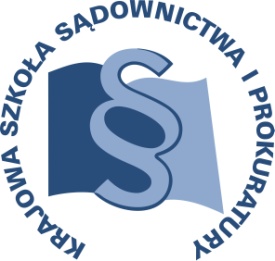 OSU-III-401-1/2016					Lublin,04 stycznia 2016 r.K15/A/16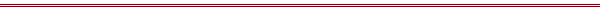 P R O G R A MSZKOLENIA DLA SĘDZIÓW I ASESORÓW SĄDOWYCH ORZEKAJĄCYCH W WYDZIAŁACH KARNYCH TEMAT SZKOLENIA:„Uzasadnianie orzeczeń sądowych”DATA I MIEJSCE:17-19 lutego 2016 r.		Krajowa Szkoła Sądownictwa i Prokuraturyul. Przy Rondzie 531-547 KrakówZakwaterowanie – Dom Aplikanta – wejście od strony ul. Mosiężniczej.Dom Aplikanta położony jest w niewielkiej odległości od Dworca PKP (Kraków Główny) oraz Dworca PKS. Dojazd tramwajami o numerach linii 4,10,14,20 (2 przystanki w kierunku Nowej Huty, należy wysiąść przy Rondzie Mogilskim), linie 5, 50, 52 (1 przystanek tramwajowy). Dojazd bezpośredni z Międzynarodowego Portu Lotniczego w Balicach (odległość 15 km) autobusem o numerze linii 292.ORGANIZATOR:Krajowa Szkoła Sądownictwa i ProkuraturyOśrodek Szkolenia Ustawicznego i Współpracy MiędzynarodowejKrakowskie Przedmieście 62, 20 - 076 Lublintel. 81 440 87 10								fax. 81 440 87 11OSOBY ODPOWIEDZIALNE ZE STRONY ORGANIZATORA:merytorycznie: 					organizacyjnie:sędzia dr Janusz Konecki 			główny specjalista Monika Wolińskatel. 81 458 37 58 				tel. 81 458 37 49e-mail: j.konecki@kssip.gov.pl			e-mail: m.wolinska@kssip.gov.pWYKŁADOWCY:Dr hab. Paweł Nowak, prof. KULKierownik Katedry Teorii i Zastosowań Tekstu Instytutu Dziennikarstwa i Komunikacji Społecznej KUL, wykładowca KSSiP.Autor i współautor szeregu publikacji, w tym: ,,Manipulacja w języku” (Wydawnictwo UMCS, Lublin 2004), ,,O sztuce publicznego występowania i komunikacji społecznej’’ (Wydawnictwo Wszechnicy Polskiej i EFS, Warszawa 2007), ceniony i doświadczony wykładowca oraz trener w zakresie teorii komunikacji masowej i interpersonalnej, komunikacji językowej w mass mediach, retoryki oraz pragmatyki językowej.Zajęcia prowadzone będą w formie seminarium i warsztatówPROGRAM SZCZEGÓŁOWYŚRODA 	17 lutego 2016 r.13.30 – 14.00		Przyjazd i zakwaterowanie uczestników14.00 – 15.00		obiad15.00 – 16.30	Uzasadnienie i jego składniki oraz zawartość.	Wygłaszanie uzasadnień ustnych,	Prowadzenie – dr hab. Paweł Nowak, prof. KUL16.30 – 16.45 	przerwa na kawę lub herbatę16.45 – 18.15	Zasoby języka polskiego (elementy języka, kod ograniczony i kod rozwinięty).Prowadzenie – dr hab. Paweł Nowak, prof. KUL 18.30 			kolacjaCZWARTEK 	18 lutego 2016 r.8.00 – 9.00 	śniadanie9.00 – 10.30 	Poprawność językowa (najczęściej popełnianie błędy językowe w komunikacji prawniczej, najważniejsze normy i zasady językowe – składniowe, ortograficzne i interpunkcyjne). Prowadzenie – dr hab. Paweł Nowak, prof. KUL10.30 – 10.45 	Przerwa na kawę lub herbatę10.45 – 12.15 	Prosta polszczyzna/prosty język (zasady tworzenia komunikatów prawnych, przeciwdziałające wykluczeniu społecznemu odbiorców, upraszczanie komunikacji publicznej). Prowadzenie – dr hab. Paweł Nowak, prof. KUL12.30 – 13.30		obiad13.30 – 15.00	Wykorzystanie komputerowych programów diagnostycznych i ćwiczenia z wykorzystania podsuwanych przez nie ocen i rozwiązań.Prowadzenie – dr hab. Paweł Nowak, prof. KUL15.00 – 15.30 	Przerwa na kawę lub herbatę15.30 – 17.00 	Elementy poprawiające „skuteczność" dokumentów, uzasadnień i wyjaśnień (edycja i redakcja tekstów prawniczych, wykorzystanie środków retorycznych, właściwa budowa zdań, formy czasowników, dobre i złe słowa i konstrukcje).Prowadzenie – dr hab. Paweł Nowak, prof. KUL18.00				kolacjaPIĄTEK 	19 lutego 2016 r.7.30 – 8.30			śniadanie8.30 – 10.00	Wybór najskuteczniejszej wersji komunikatu – dynamizacja, konkretyzacja, ekonomizacja i spójność uzasadnienia.Prowadzenie – dr hab. Paweł Nowak, prof. KUL10.00 – 10.30		Przerwa na kawę lub herbatę10.30 – 12.00	Opracowanie wzorców różnego typu dokumentów, uzasadnień i wyjaśnień w oparciu o zapotrzebowanie uczestników.Prowadzenie – dr hab. Paweł Nowak, prof. KUL12.30 – 13.30		obiadProgram szkolenia dostępny jest na Platformie Szkoleniowej KSSiP pod adresem:http://szkolenia.kssip.gov.pl/login/ oraz na stronie internetowej KSSiP pod adresem: www.kssip.gov.plZaświadczenie potwierdzające udział w szkoleniu generowane jest za pośrednictwem Platformy Szkoleniowej KSSiP. Warunkiem uzyskania zaświadczenia jest obecność na szkoleniu oraz uzupełnienie znajdującej się na Platformie Szkoleniowej anonimowej ankiety ewaluacyjnej (znajdującej się pod programem szkolenia) dostępnej w dniach od 19 lutego 2016 r. do 19 marca 2016 r.Po uzupełnieniu ankiety zaświadczenie można pobrać i wydrukować z zakładki 
„moje zaświadczenia”.